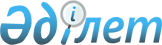 О внесении изменения в постановление Правительства Республики Казахстан от 25 января 2002 года N 106Постановление Правительства Республики Казахстан от 1 октября 2002 года N 106г

      Правительство Республики Казахстан постановляет: 

      1. Внести в постановление Правительства Республики Казахстан от 25 января 2002 года N 106 P020106_ "Об утверждении паспортов республиканских бюджетных программ Управления Делами Президента Республики Казахстан на 2002 год" следующее изменение: 

      в приложении 8 к указанному постановлению: 

      в графе 5 таблицы пункта 6 слова "тридцать ГАЗ 3110-411 "Волга" заменить словами "шесть "Фольксваген-Пассат". 

      2. Настоящее постановление вступает в силу со дня подписания. 



 

         Премьер-Министр 

      Республики Казахстан 

 

(Специалисты: Склярова И.В.,              Умбетова А.М.)     
					© 2012. РГП на ПХВ «Институт законодательства и правовой информации Республики Казахстан» Министерства юстиции Республики Казахстан
				